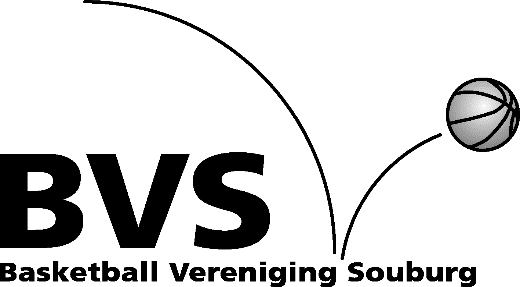 Aan: alle leden van BVSBeste leden, ouder(s)/ verzorger(s),Het nieuwe seizoen is al weer volop in gang. Dit brengt ook met zich mee dat alle leden bondsgeld moeten betalen aan BVS, naast de maandelijkse contributie. BVS maakt dit gehele bedrag over naar de Nederlandse basketball bond. De kosten bondsgeld zijn voor het  seizoen 2017/ 2018:Senioren		€60,-	U20/ U18/ U16		€50,-U14/ U12/ U10/ U8	€40,-Wij willen u verzoeken het bondsgeld uiterlijk 1 december 2017 over te maken aan BVS, graag in de omschrijving vermelden dat het gaat om bondsgeld en de naam van het  lid. Als u of uw kind lid is geworden tussen 01 maart 2017 en nu,  dan is bij inschrijving het bondsgeld voldaan voor seizoen 2017/ 2018. Ook als uw kind sport via het jeugdsportfonds is het bondsgeld betaald. Hieronder ook de kosten van de contributie op een rijtje:			per maand		per kwartaalSenioren		€17,-			€51,-U20/ U18/ U16		€14,-			€42,-U14/ U12/ U10/ U8	€11,-			€33,-Het seizoen loopt van 01 juli 2017 tot en met 30 juni 2018Ook graag bij de betaling van de contributie de naam van het lid vermelden.Zowel het bondsgeld als de contributie kunt u overmaken naar:NL 44 INGB 0002 0841 46 ten name van :  BVSouburgVoor vragen kunt u mailen naar bvsouburg@gmail.comMet sportieve groet  Jacqueline Franke-Kooistra en Annegret ScheersPenningmeester BVS 